同封しました覚書（写）を参考にし、各項目に加筆修正をしてください。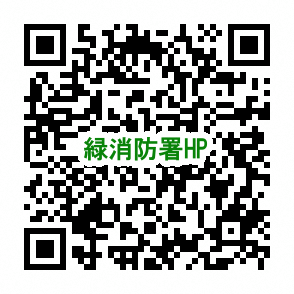 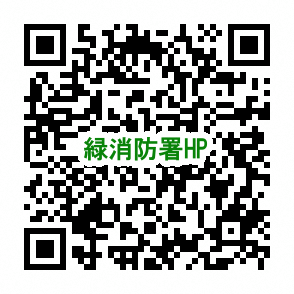 貴事業所名ご住所お電話番号FAX番号ご担当部署ご担当者様Eﾒｰﾙｱﾄﾞﾚｽ締結内容（該当するものにチェックを付けてください）新たに締結可能内容の確認一時的な避難場所・応急救護所の提供（敷地・駐車場・会議室・ショールーム等）消火器や救助資器材の提供（該当箇所に〇をお願いします）ジャッキ・バール・ＡＥＤ・担架・水中ポンプ・スコップ・つるはし・ライト・ハンマー・エンジンカッター・のこぎり・ロープ・土嚢袋・チェーンソー・発動発電機、その他（　　　  ）トイレ、入浴の提供飲料水、井戸水の提供食料、炊き出しの提供ペットの一時預かり、飼育管理助言の提供自家発電機による電気の供給バス、トラック等の車両及び運転手、小型舟艇等の提供重機、掘削機等の土木建設機材やオペレーターの提供介護サービス、車いす・紙おむつ・医療品等の提供日用品（生活用品）の提供人員による支援一時的な避難場所・応急救護所の提供（敷地・駐車場・会議室・ショールーム等）消火器や救助資器材の提供（該当箇所に〇をお願いします）ジャッキ・バール・ＡＥＤ・担架・水中ポンプ・スコップ・つるはし・ライト・ハンマー・エンジンカッター・のこぎり・ロープ・土嚢袋・チェーンソー・発動発電機、その他（　　　  ）トイレ、入浴の提供飲料水、井戸水の提供食料、炊き出しの提供ペットの一時預かり、飼育管理助言の提供自家発電機による電気の供給バス、トラック等の車両及び運転手、小型舟艇等の提供重機、掘削機等の土木建設機材やオペレーターの提供介護サービス、車いす・紙おむつ・医療品等の提供日用品（生活用品）の提供人員による支援一時的な避難場所・応急救護所の提供（敷地・駐車場・会議室・ショールーム等）消火器や救助資器材の提供（該当箇所に〇をお願いします）ジャッキ・バール・ＡＥＤ・担架・水中ポンプ・スコップ・つるはし・ライト・ハンマー・エンジンカッター・のこぎり・ロープ・土嚢袋・チェーンソー・発動発電機、その他（　　　  ）トイレ、入浴の提供飲料水、井戸水の提供食料、炊き出しの提供ペットの一時預かり、飼育管理助言の提供自家発電機による電気の供給バス、トラック等の車両及び運転手、小型舟艇等の提供重機、掘削機等の土木建設機材やオペレーターの提供介護サービス、車いす・紙おむつ・医療品等の提供日用品（生活用品）の提供人員による支援